Naša obec Macov dostala protipovodňovú techniku!Od ministerky vnútra Denisy Sakovej sme 24. Októbra  prevzali v Galante bohato vybavenú protipovodňovú techniku. Községünk árvízvédelmi pótkocsit kapott!Ma vettük át ünnepélyes keretek közt Denisa Saková belügyminisztertől az árvízvédelmi technikai eszközökkel gazdagon felszerelt pótkocsit Galántán. 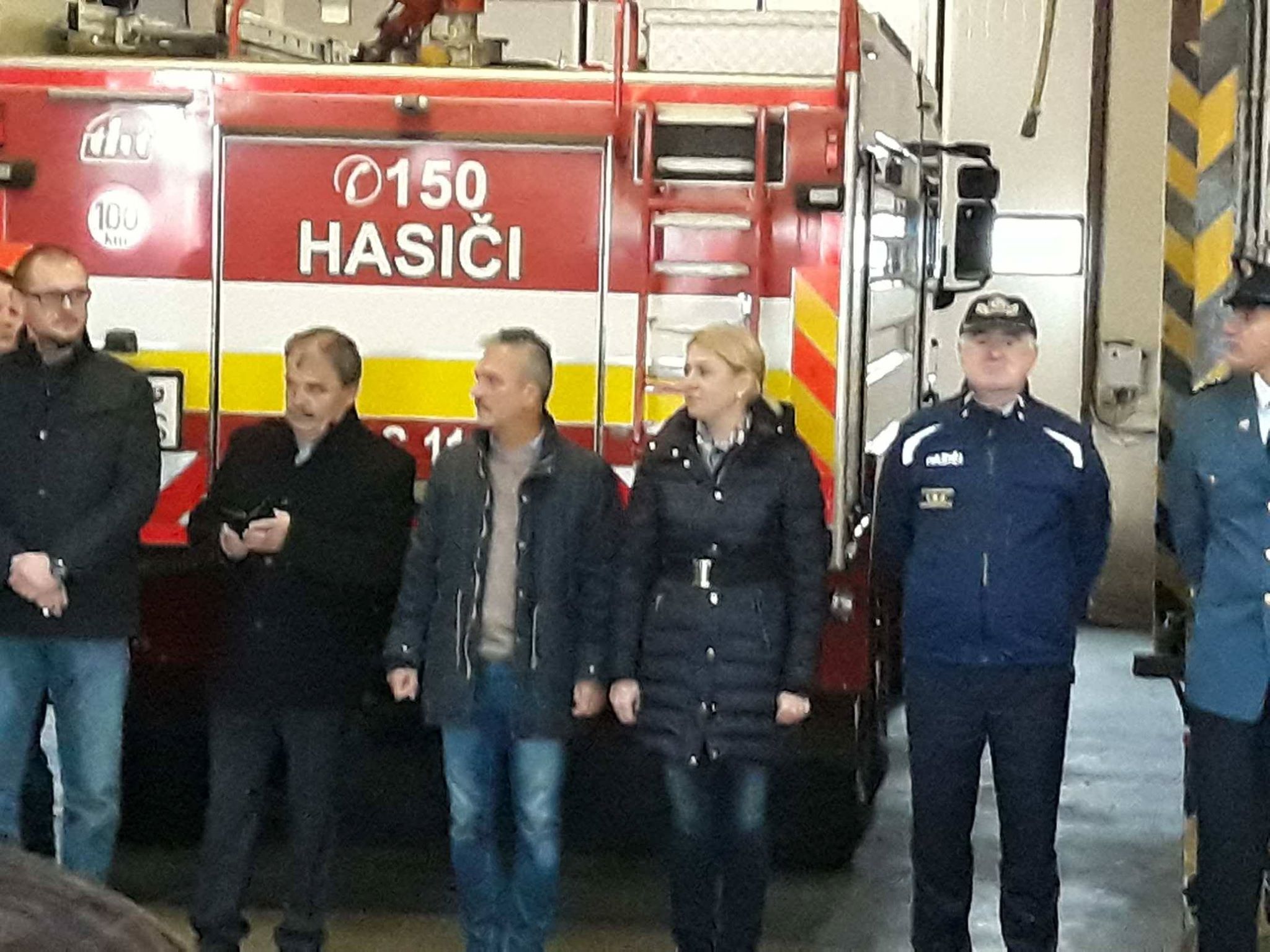 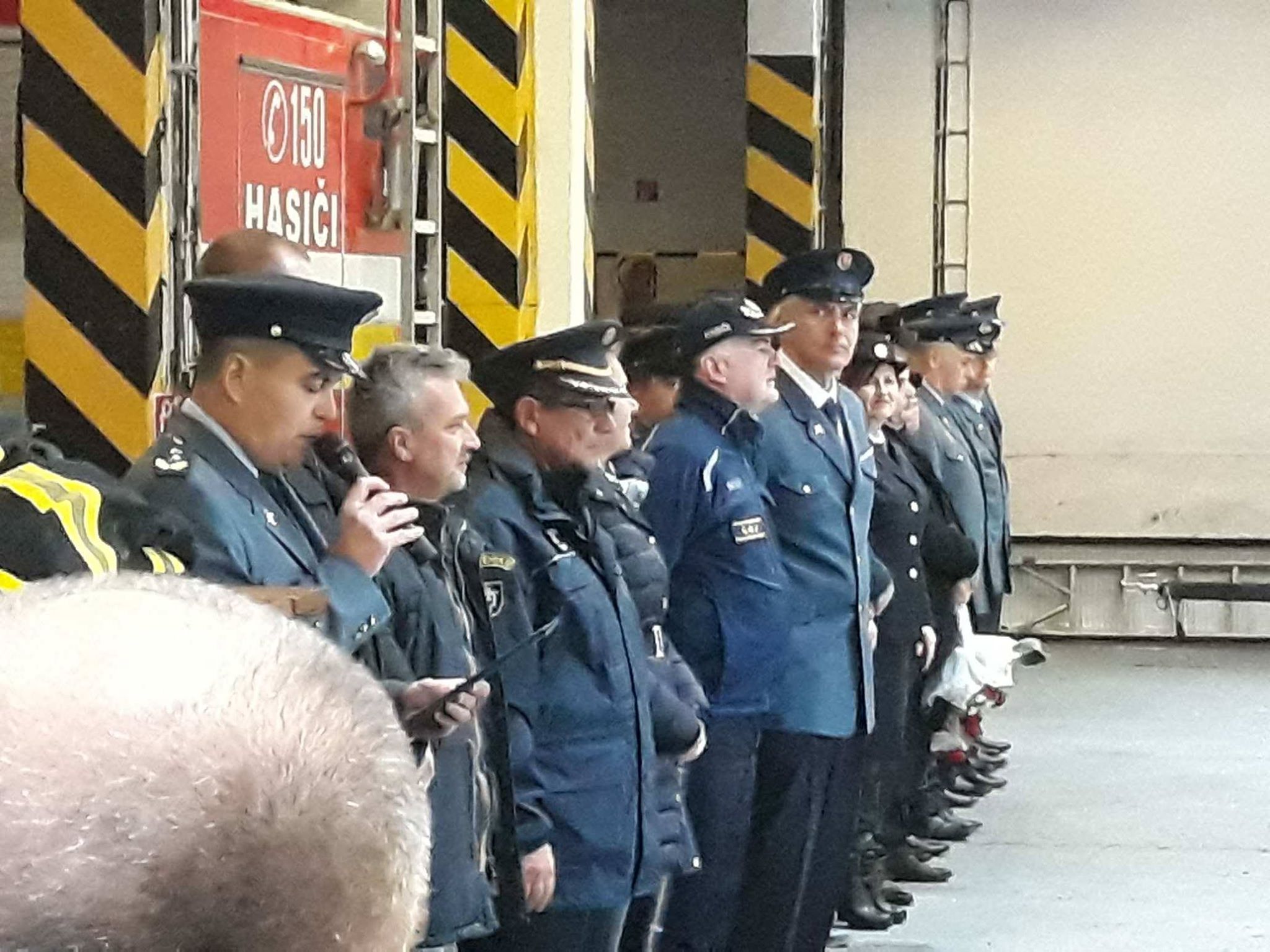 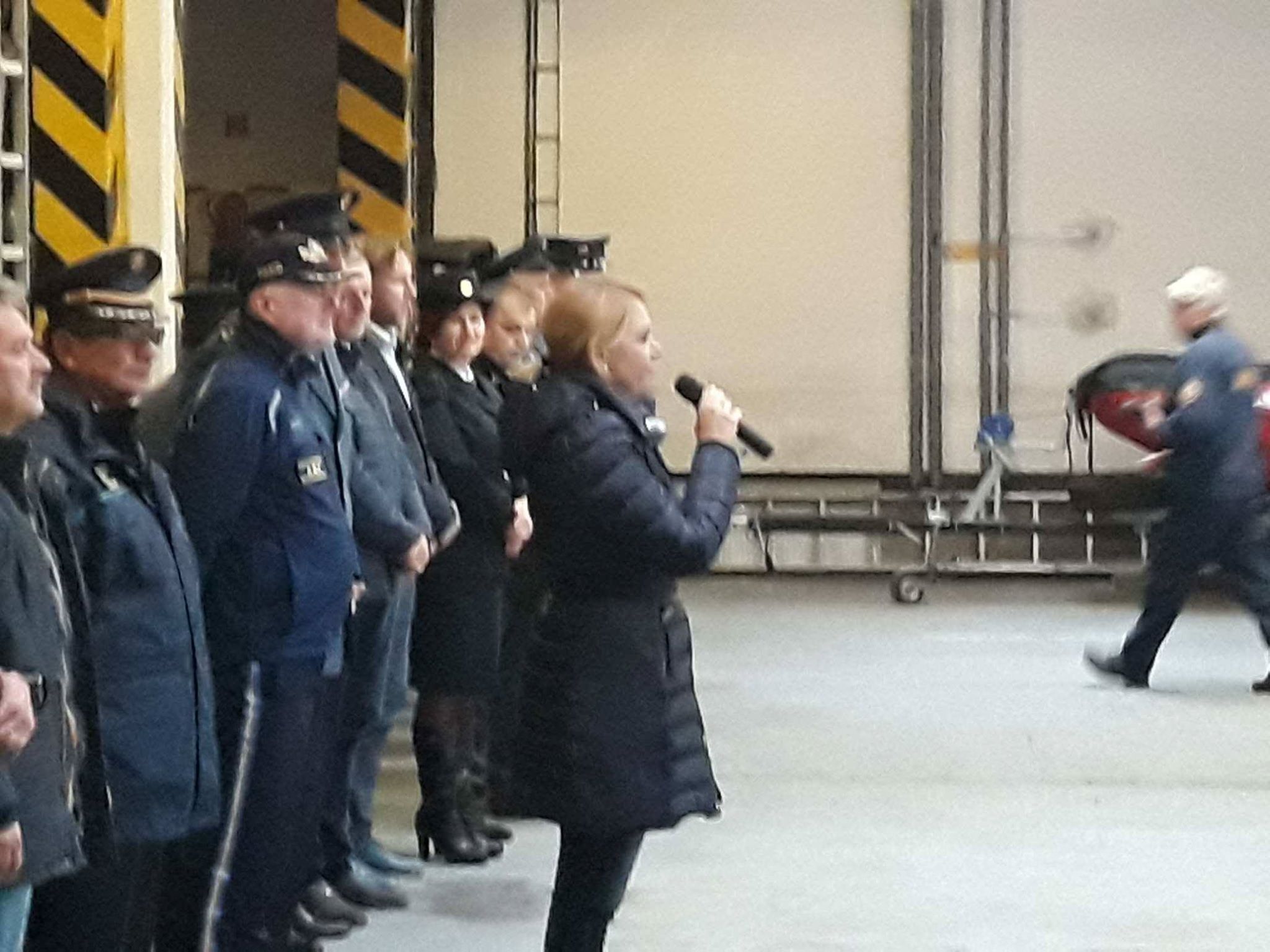 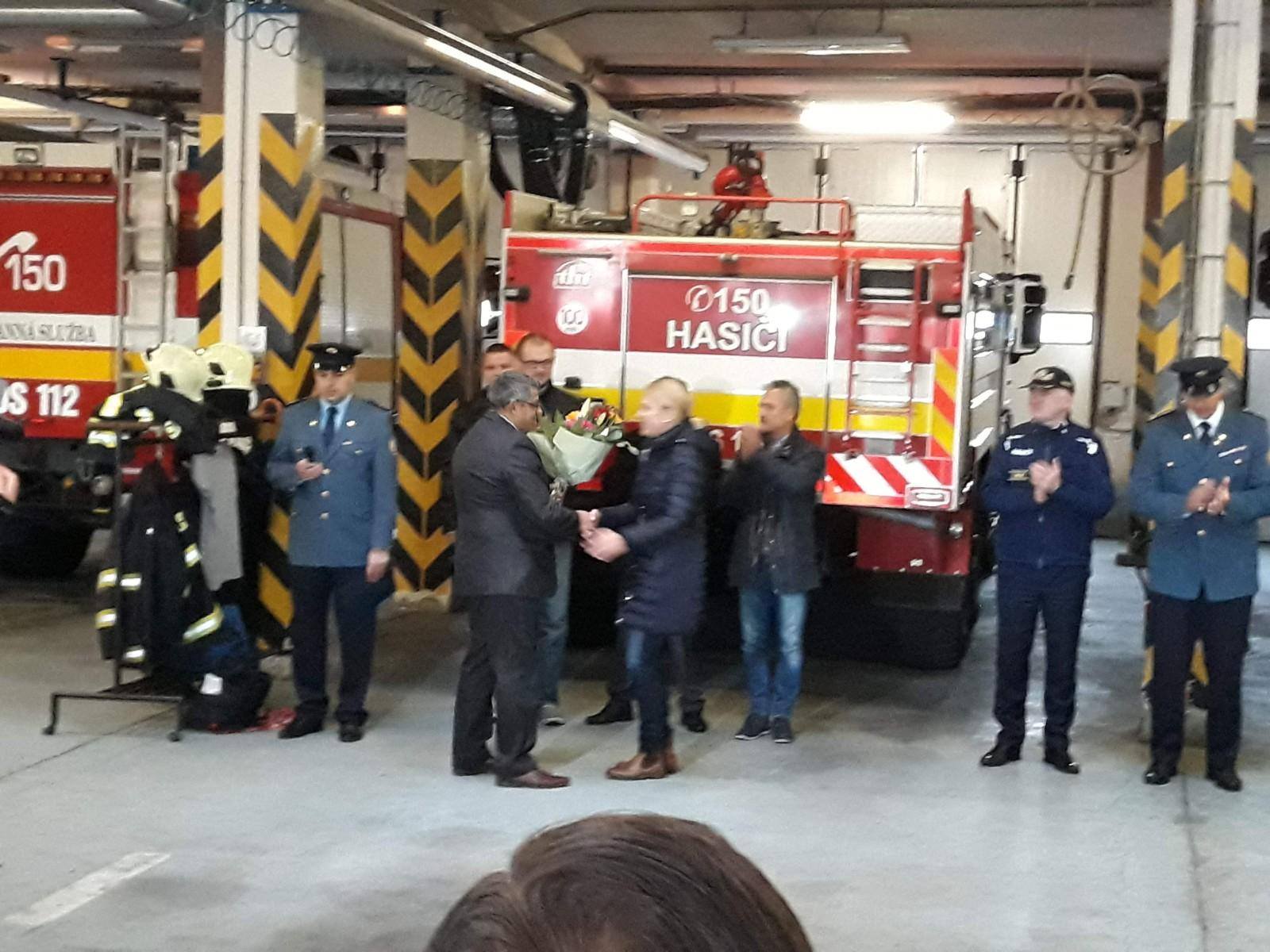 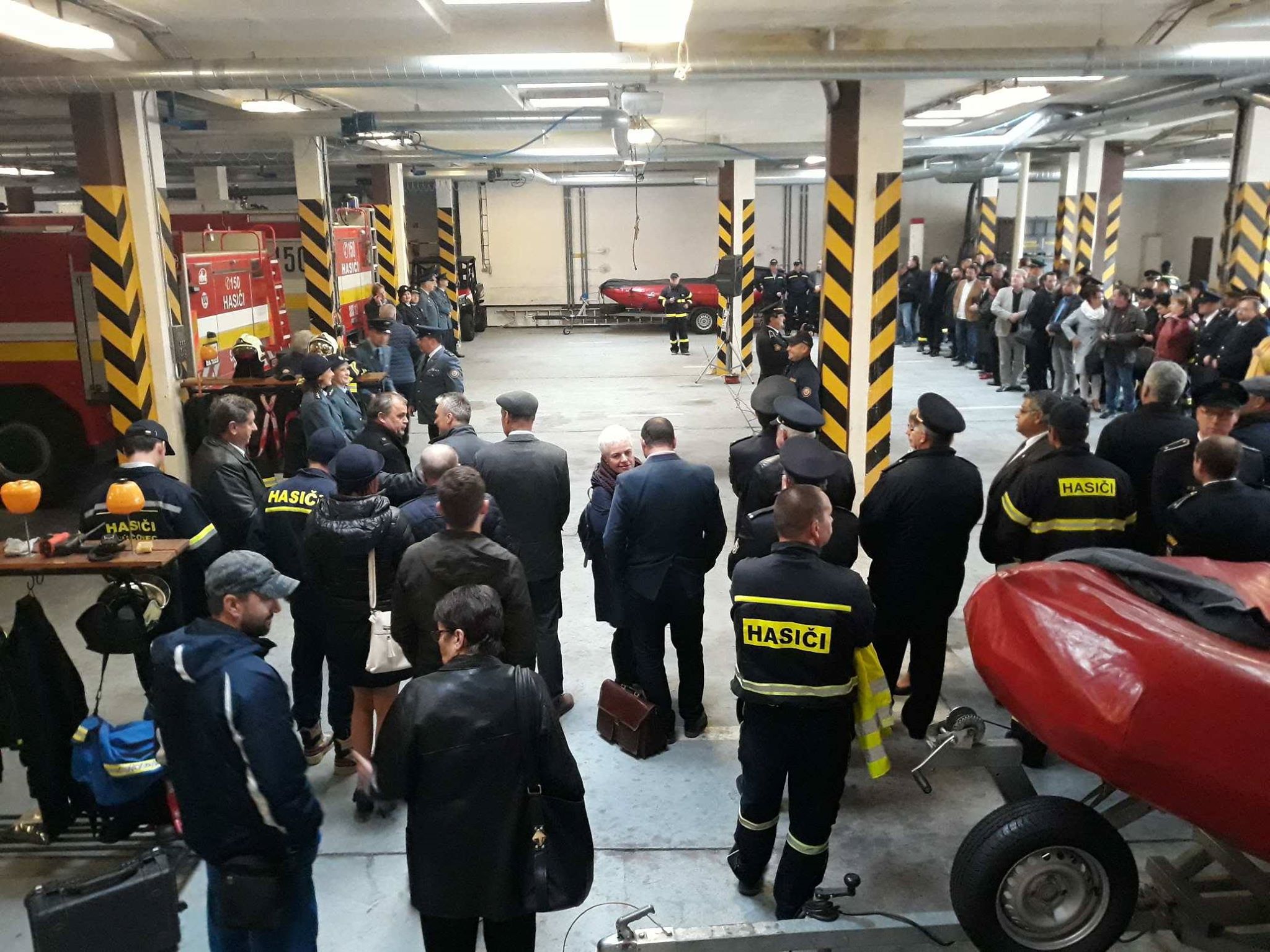 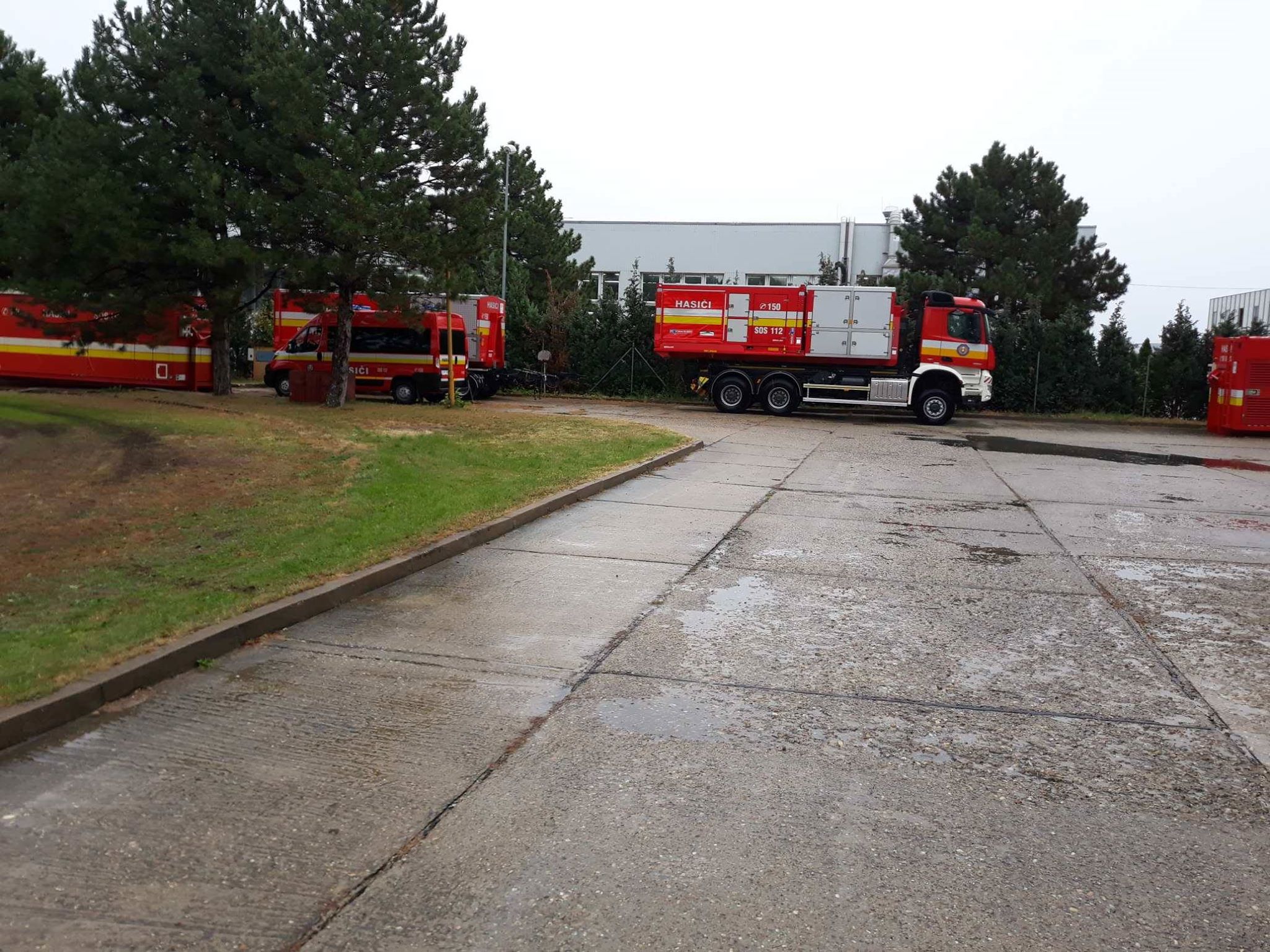 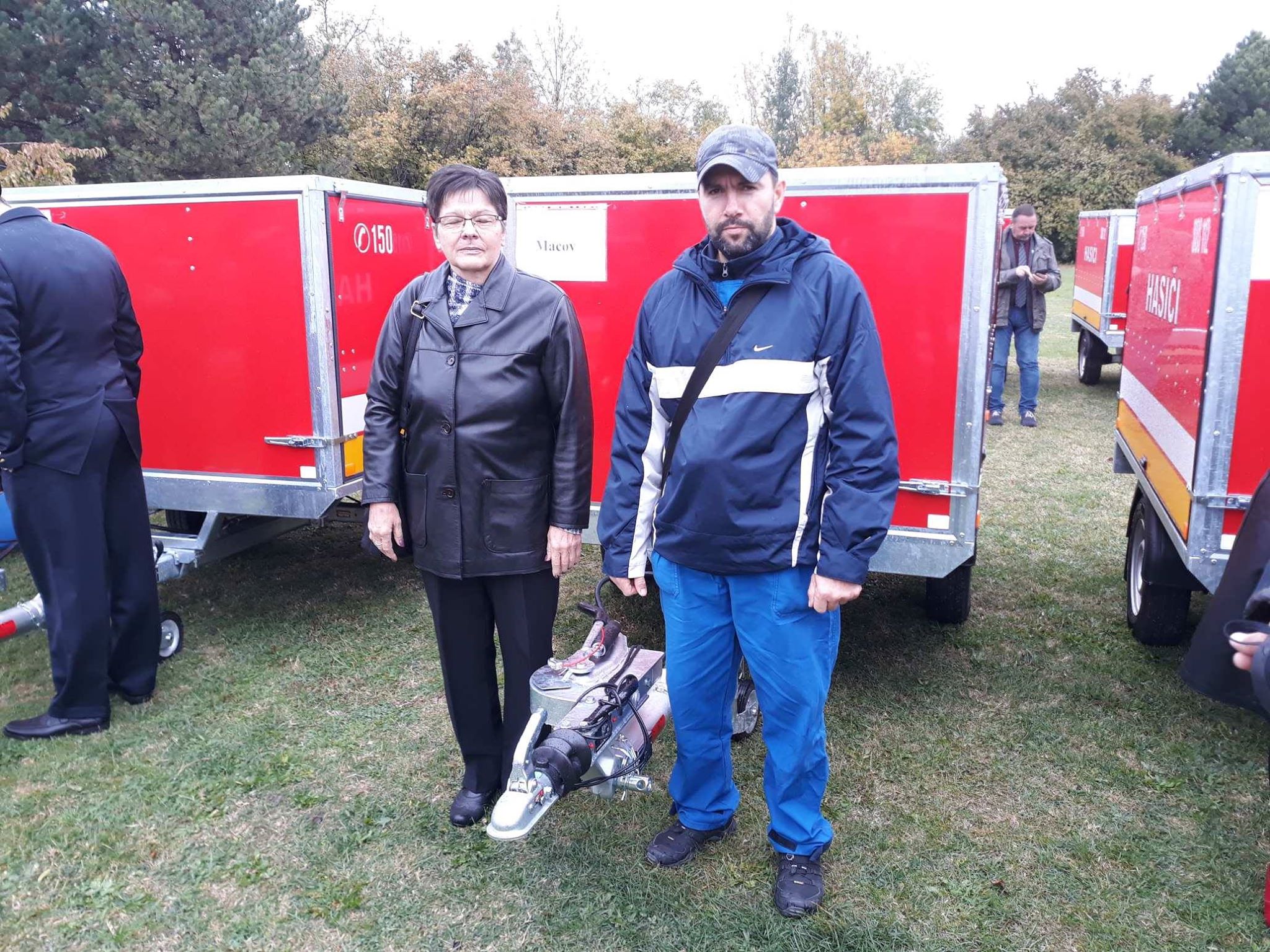 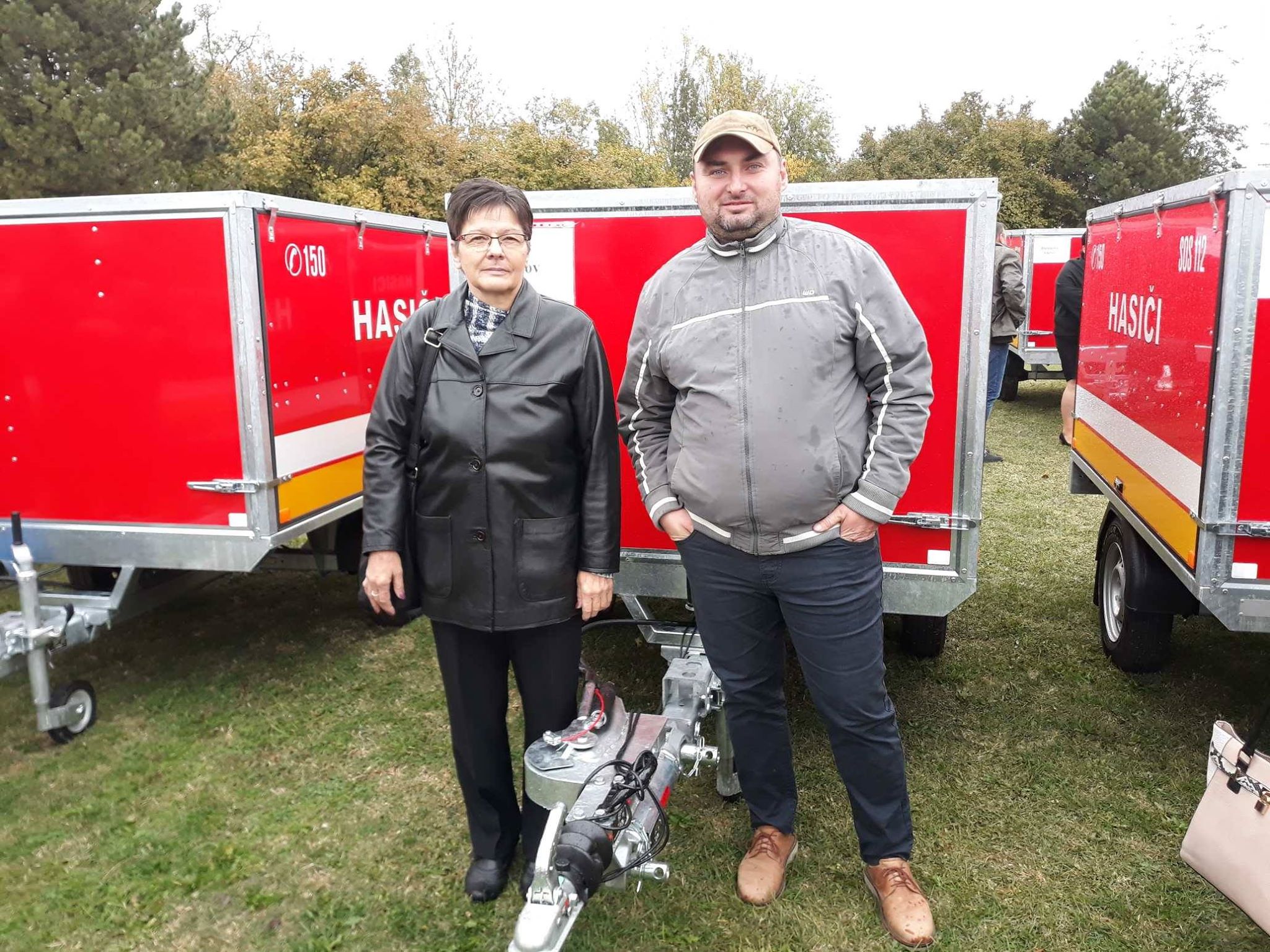 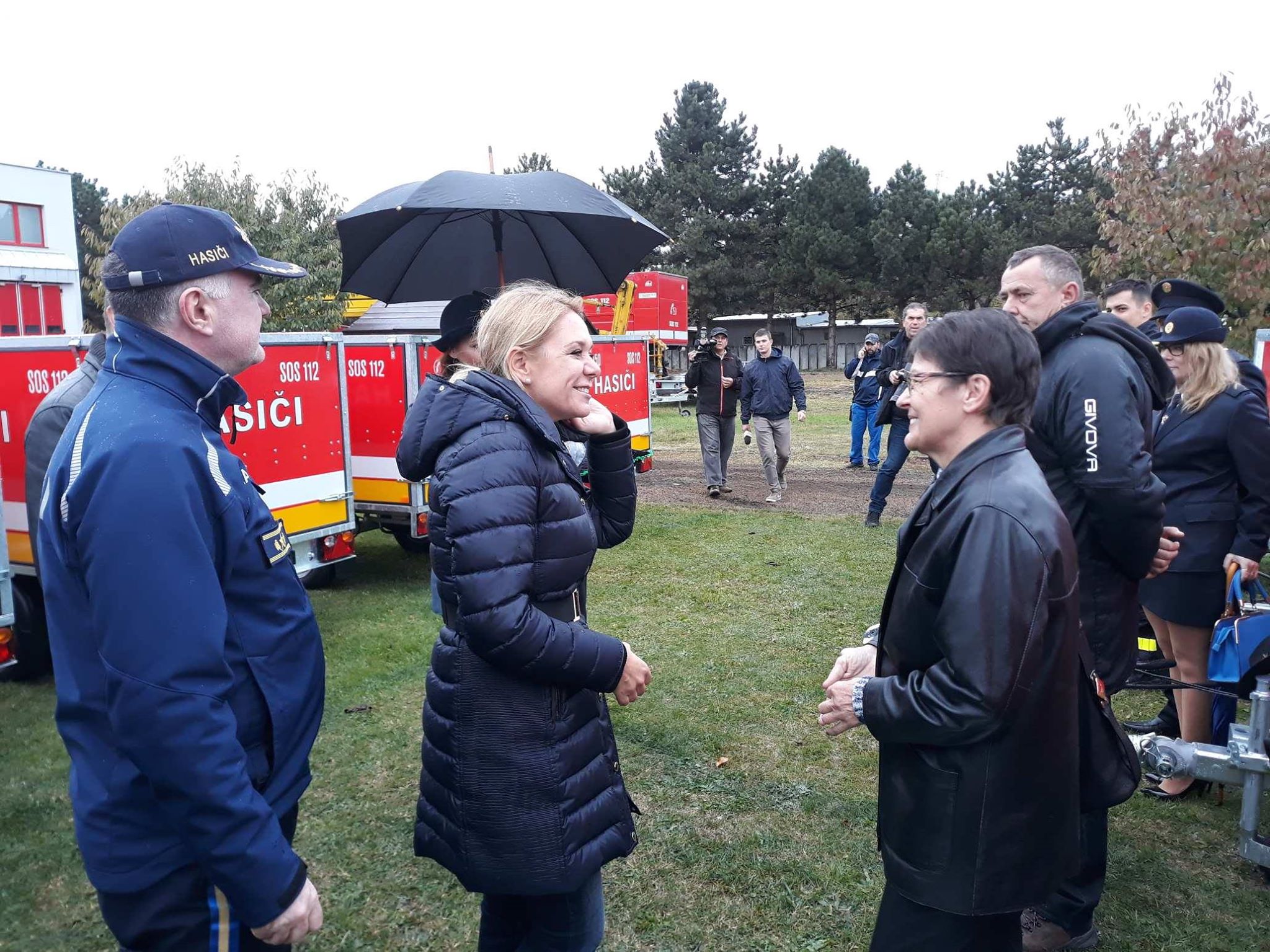 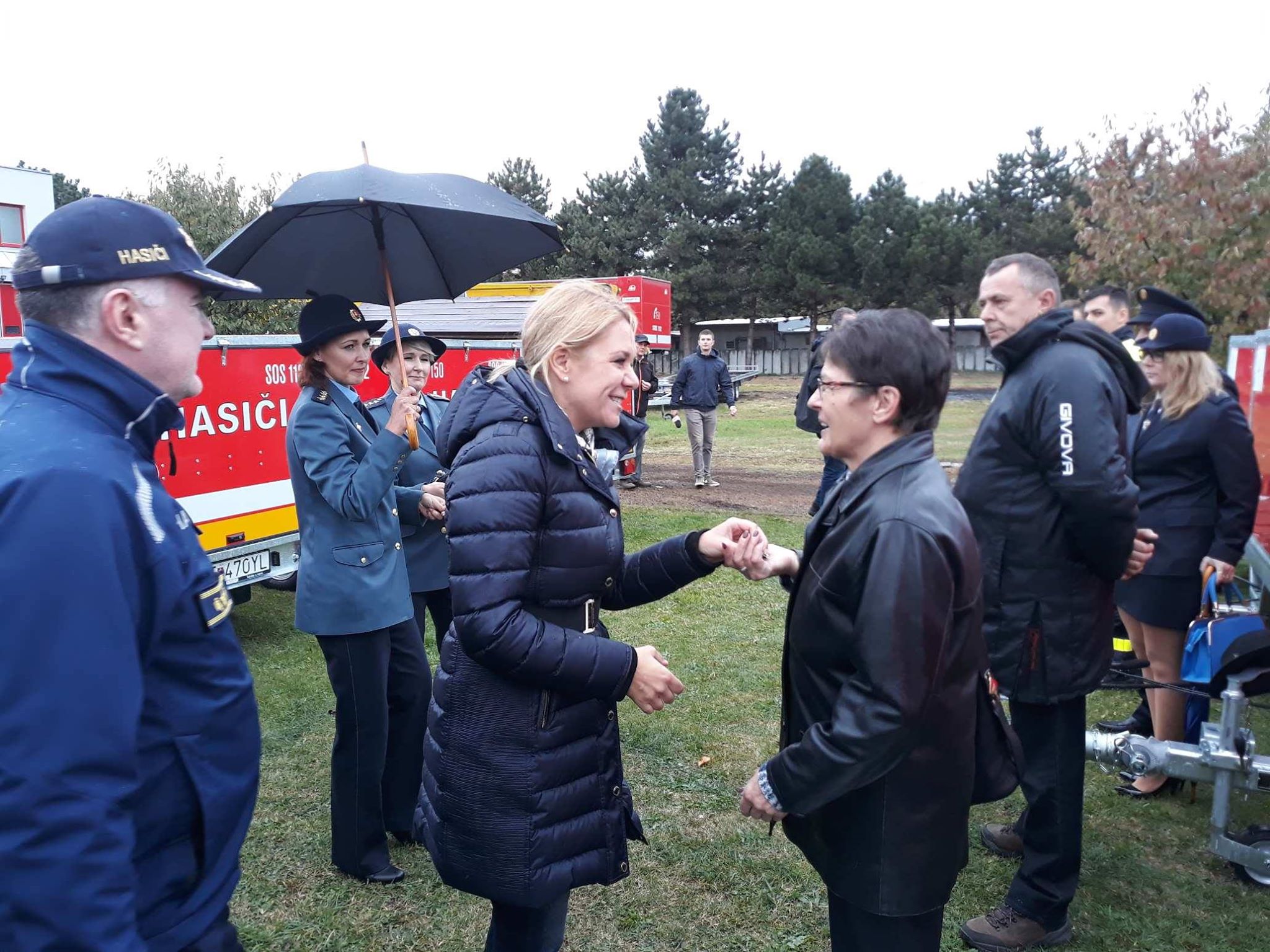 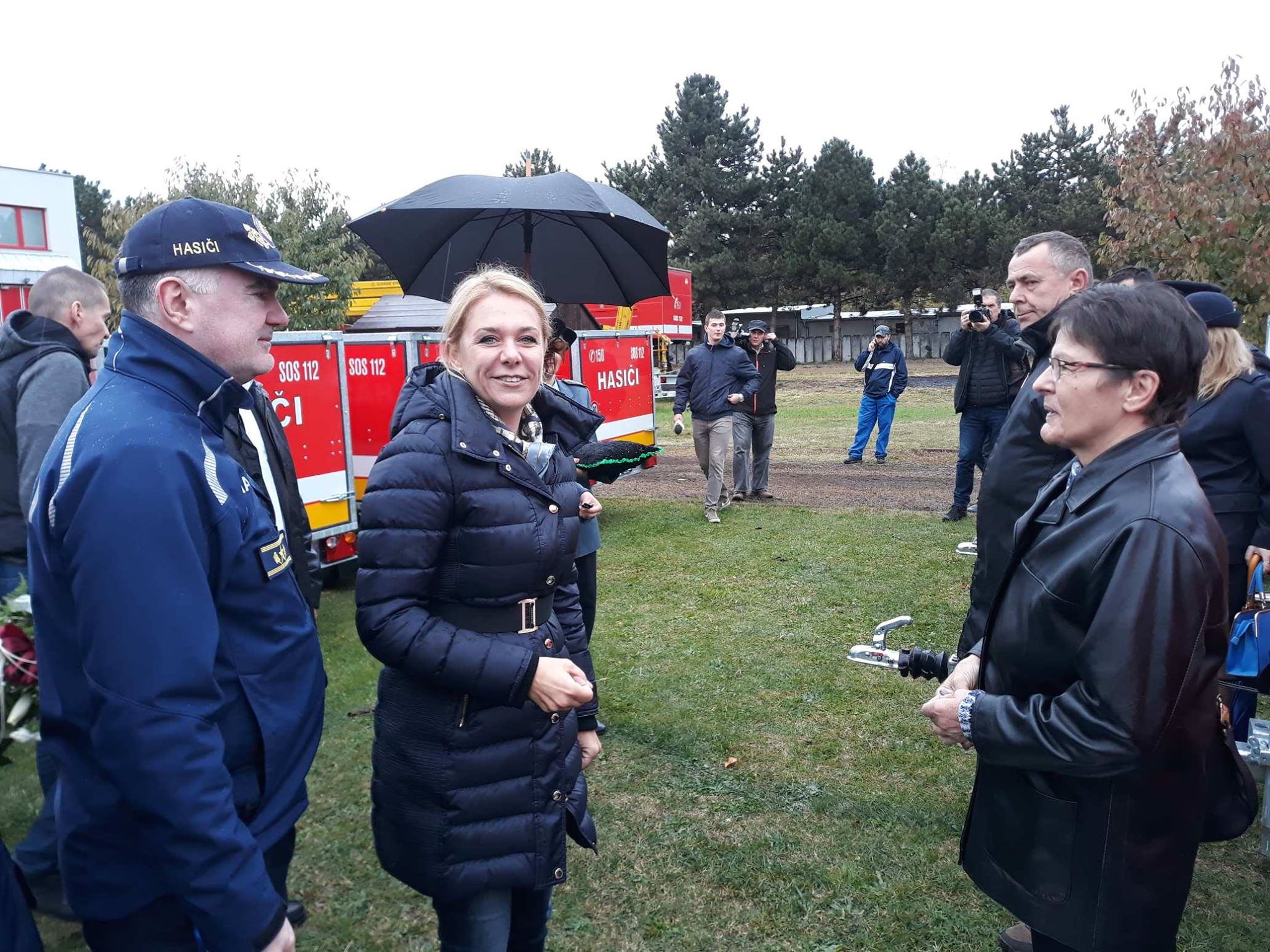 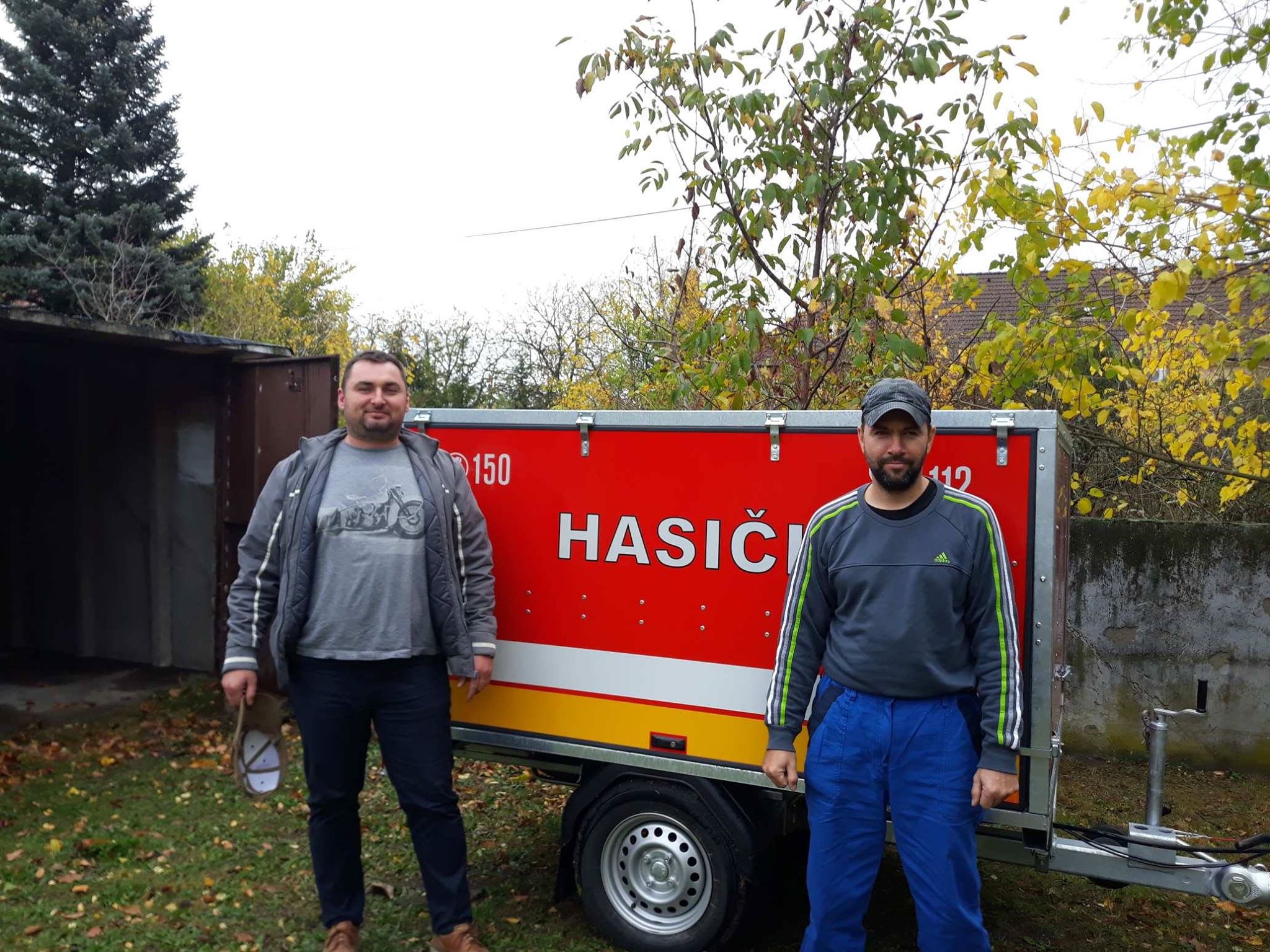 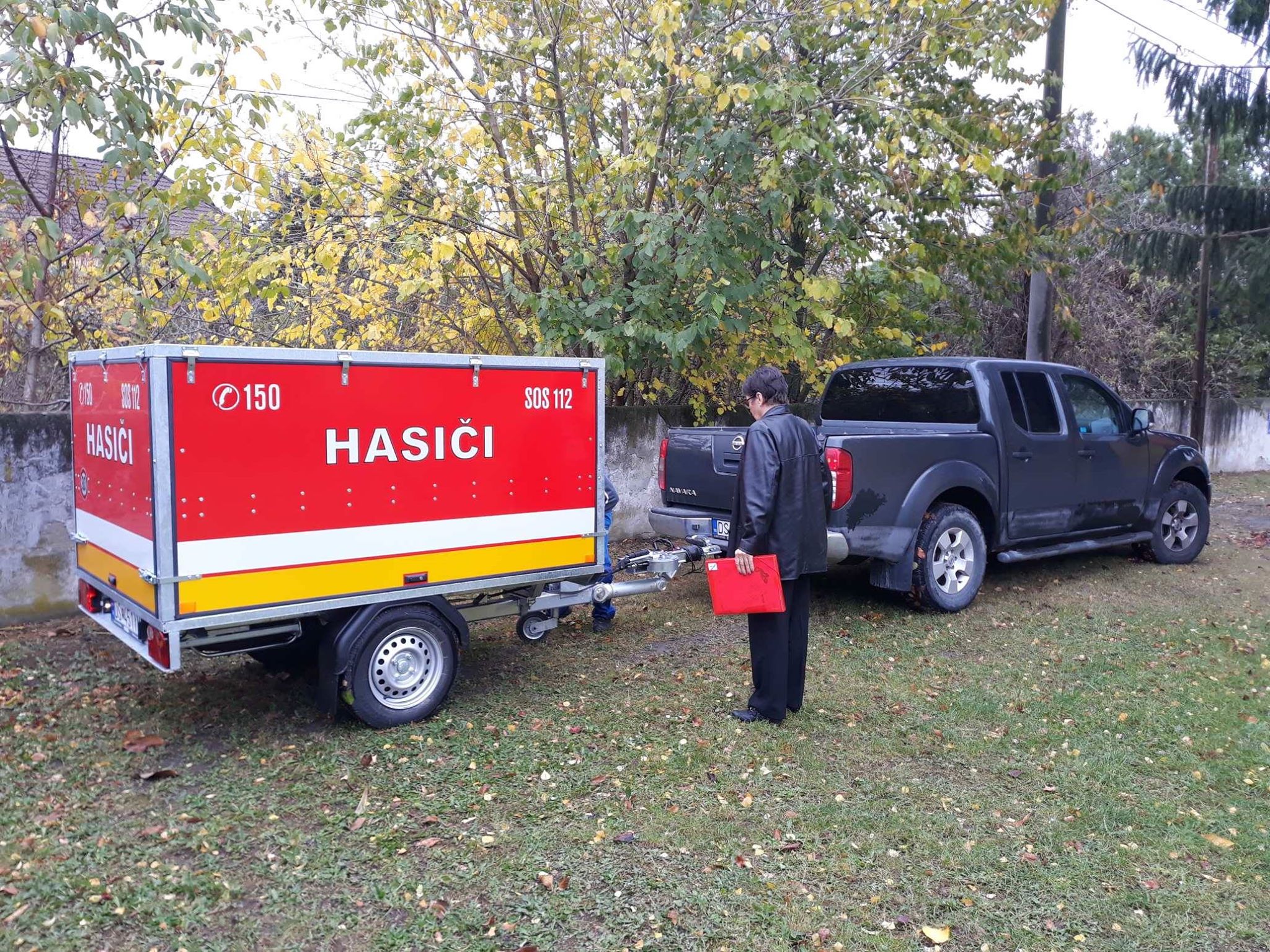 